 23-24 ROBIN HILL BASKETBALL SCHEDULE 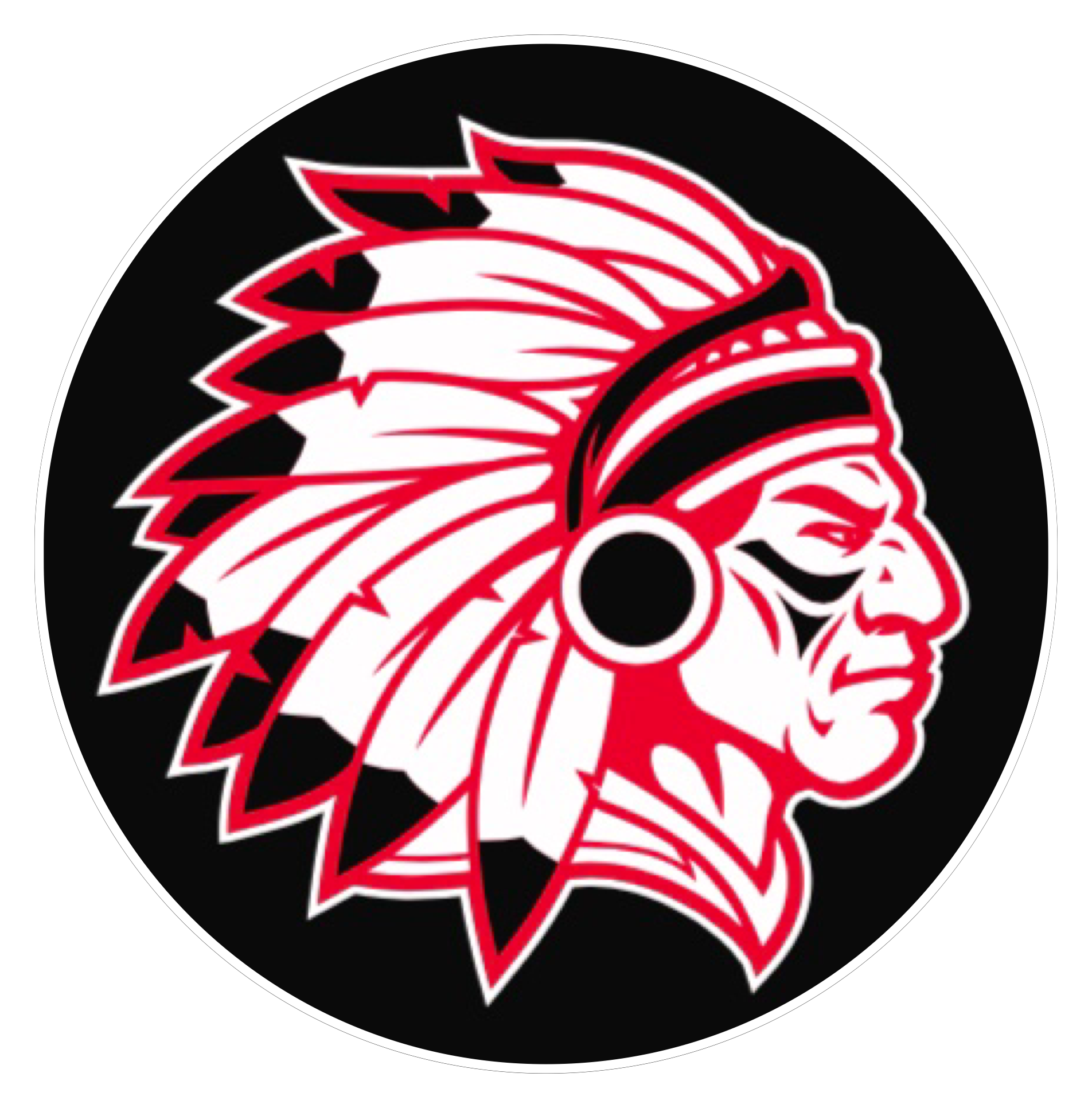 5/6 GRADE7/8 GRADEDateTimeOpponentDateTimeOpponent10/16-21TBDMacomb tourney10/234pm@Maple10/236pm@Maple10/244pmBanner10/246pmBanner10/304pmTerra Verde10/306pmTerra Verde11/24pm@Whiterock 11/26pm@Whiterock11/64pmRiverside11/66pmRiverside11/94pmMiddleberg11/96pmMiddleberg11/13-18TBD Middleberg tourney 11/284 pm@Macomb 12/4-7TBDMaple Tourney12/114pm@Terra Verde12/116pm@Terra Verde12/144pmWhiterock12/146pm@Whiterock1/85pm@Middleberg1/115 pm@Riverside1/16-20TBD Middleberg tourney 1/225pmMaple1/235pm@Banner1/25-2/3TBDORES Area2/8-2/10TBDORES State